ГУК “БАРАНОВИЧСКАЯ  РАЙОННАЯЦЕНТРАЛИЗОВАННАЯ  БИБЛИОТЕЧНАЯ  СИСТЕМА”Отдел библиотечного маркетинга и рекламыОтчёт в библиотеке: методические рекомендации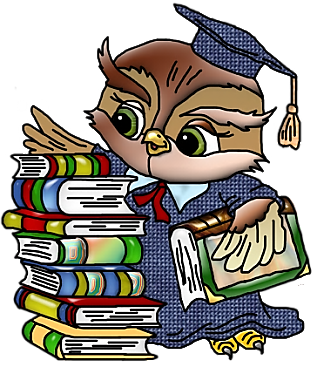 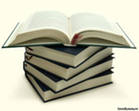 Новая Мышь, 2017г.ББК 78О - 88Составитель:Отдел библиотечного маркетинга ЦРБ ГУК “Барановичская районная централизованная библиотечная система”Отчёт в библиотеке: методические рекомендации. –  Новая Мышь,  2017. – 6 с.        Методические рекомендации предназначены сотрудникам библиотек, библиотек-клубов, библиотек-музеев для помощи при составлении квартальных и годовых статистических и информационных отчётов. Отчёт в библиотеке: методические рекомендации Составитель:                                         отдел библиотечного                                                                 маркетинга и рекламыТираж  37 экз.Ноябрь, 2017г.225 331 ул.Парковая, 14  д. Новая Мышь,Центральная районная библиотека ГУК “Барановичская районнаяцентрализованная библиотечная система”Отдел библиотечного маркетинга и рекламы8(0163) 64-25-65            E-mail: rcbsbar@mail.ru